Companion Guidefor#YesUCan PresentationPrepared by Dave BowmanFarmor’s School, England, UKMay 2015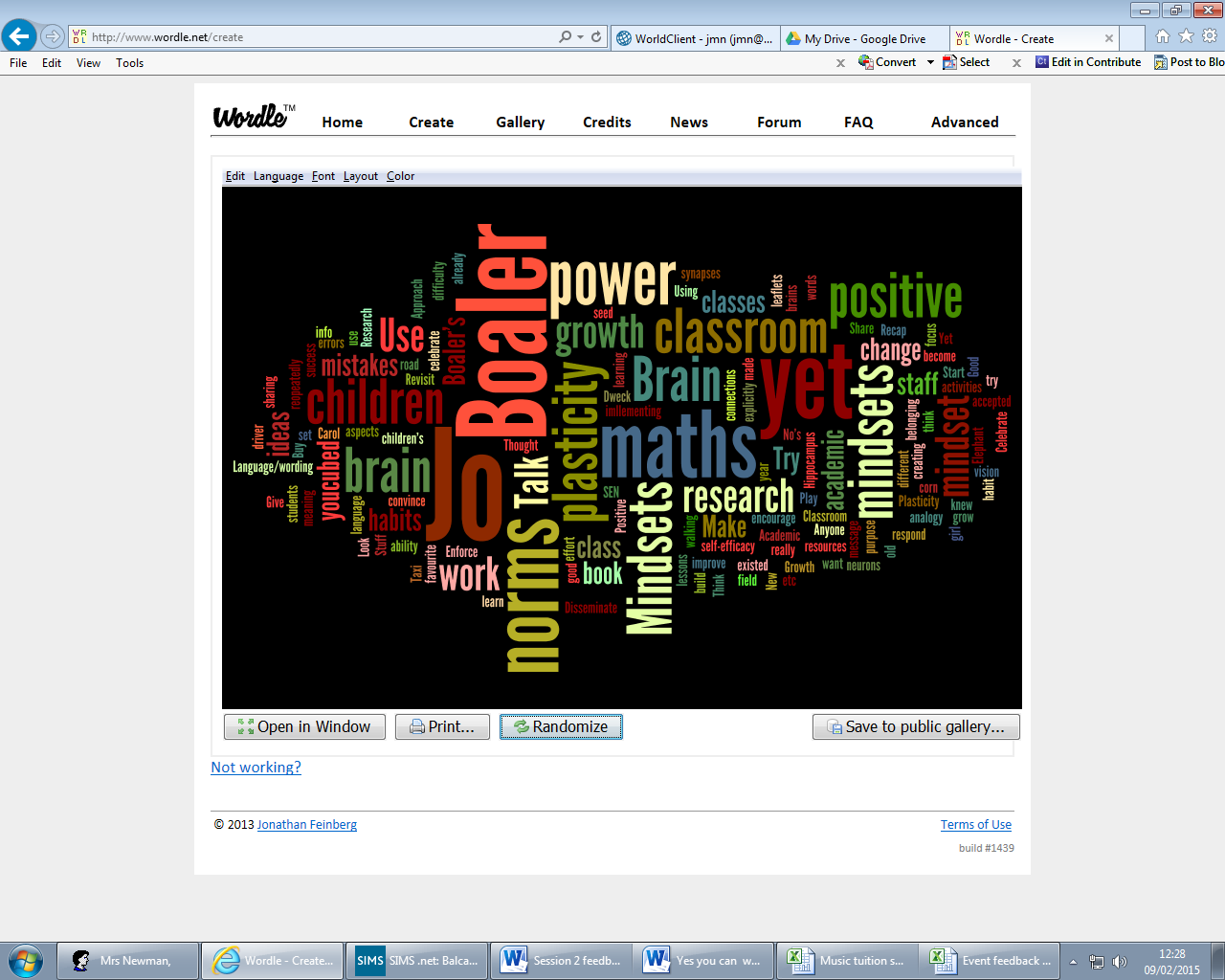 IntroductionThis document provides supporting information and resources to accompany the presentation used to introduce the maths and mindsets revolution to teachers in the GLOWMaths region. This is a local initiative within the mathshubs programme. The first session was run in November 2014. The document is structured to give an overview of the objective of the presentation followed by notes for slides, references and copies of resources. The session time is approximately two hours. References used in the text are indicated by [ ], with details in reference section.The presentation would not be possible without the support and resources from Professor Jo Boaler and the youcubed team and the PERTS team including Carissa Romero, Jacquie Beaubain and Rachel Herter at Stanford. My thanks go to all these people.Overview of PresentationThe audience for the presentation is in response to an invitation sent to all schools in the region. The content of the invitation is shown in Annex A.  The attendees comprise teachers of students of all ages from 5 to 19 and teaching support staff.  Prior knowledge of attendees is not known with all having a variety of exposure to the work of Professor’s Carol Dweck, Jo Boaler and PERTS.To establish their prior knowledge the attendees on entering the room are given two Post-It notes. They are asked to put their aim of the session on one of the notes and place it under one of the five headings given in Annex B. The second POST-It is placed under one of the other three headings and provides a visual indicator of their attitude to Mindsets.Arrival time is spread over fifteen minutes so some maths activities are provided on each table for people to think about. They are chosen to create discussion and thinking amongst the attendees. Examples of questions are given in Annex C.The main body of the presentation is in five partsMessages on learningIntroduction to the four Academic MindsetsGrowth Mindset, Mistakes and the Power of YETIntroduction to Positive Classroom Norms of Professor Jo BoalerIdeas to create positive Mindset messagesThe following sections provide added detail for the slidesMessages on learning – Slides 6-9These outline my philosophy towards learning, the key role that we as teachers have and that it is people that make things happen not policies, procedures or posters. It also includes the concept from Carol Dweck to make challenge the new comfort zone [1] Academic Mindsets (major on Growth ) Slides 10-22The concept of Growth Mindset is becoming more widely known but the other three Mindsets are not and are of equal importance. As an introduction to the topic and to gain audience interaction a selection of the phrases in slides 11 and 12 are on cards and distributed to attendees for them to discuss with each other. After about five minutes a selection of their responses  shared with everyone. Three video clips giving an overview of elements of a growth mindset [5], [6] and how mindset affects grades [7]. Then introduce how mistakes are important in brain development [8] and introduce concept of the power of YET [9]. I also talk about a ”Favourite No” book that I keep which records, celebrates and shares student misconceptions. Also reference the mindsetkit mistakes topicThis leads into the discussion of the four academic mindsets and Chapter 5 of reference [2] is handed out and attention brought to certain elements within it. Also included is use of the PERTS mindset meter [3] which I have used on my students and which participants are invited to use in their own school. Slides 17, 18, 19 indicate the importance of the messages teachers give students and reference the research [4] Positive Classroom Norms Slide 23This one slide creates much discussion as each of the seven norms is discussed. Participants are encouraged to say how this compares with their classroom. A handout is given detailing the classroom norms [10]Ideas and Resources Slides 24 – 30These slides talk through the possible posters, useful web sites and books. Importantly it includes a discussion about what next steps will be. We need to take messages back into the classroom and “make it happen”. To see feedback from sessions see http://tinyurl.com/qbnq8rlConclusion and final message Slides 31 and 32Reiterate how it is people who make this work. Ideally a picture which the audience recognise of respected individuals who are leading progress in this area.Finally a light hearted song giving the very meaningful message of the Power of YETReferences[1] Carol Dweck : Make Challenge the new comfort zone https://www.mindsetkit.org/growth-mindset/celebrate-mistakes/make-challenge-new-comfort-zone[2] Teaching Adolescents to become learners; Farrington et al 2012https://ccsr.uchicago.edu/sites/default/files/publications/Noncognitive%20Report.pdf[3] PERTS growth Mindset meterhttp://survey.perts.net/share/toi[4] Rattan, Good, Dweck; Journal of Experimental Social Psychology; December, 2011http://faculty.london.edu/arattan/main/CV_files/Rattan%20Good%20%26%20Dweck%20(2012).pdf[5] Schematic overview of differences between Fixed and Growth Mindsethttps://www.youtube.com/watch?v=brpkjT9m2Oo[6] Further comparison between Fixed and growth Mindset-  Carissa Romerohttps://www.mindsetkit.org/growth-mindset/about-growth-mindset/what-is-growth-mindset[7] Affect of Mindset on grades – Carissa Romerohttps://www.youtube.com/watch?v=FeZ3re4KszY[8] How our brain grows. Brain science from Jo Boalerhttp://www.youcubed.org/brain-science/[9] The Power of YET  Carol Dweck talk at TEDhttps://www.youtube.com/watch?v=J-swZaKN2Ic[10] Positive Classroom Norms – Jo Boalerhttp://youcubed.org/wp-content/uploads/Positive-Norms-UK-Version1.pdf[11] Power of YET songhttps://www.youtube.com/watch?v=XLeUvZvuvAsMindsets, Mathematics and MasteryRECOMMENDED WEB SITEShttp://nrich.maths.org/frontpagehttp://www.youcubed.org/http://www.kangaroomaths.com/index.phphttp://www.nnparenttoolkit.org.uk/http://www.nationalnumeracy.org.uk/https://www.mindsetkit.org/http://hwb.wales.gov.uk/ResourcesAnnex A 		Flyer used to attract audience for presentationYes you can!Improving resilience and reducing anxiety in the Mathematics ClassroomAn exciting opportunity for teachers to get involved in a FREE classroom based project aiming to transform the way all teachers and students think about what can be achieved. Based on the growth mindset research of Carol Dweck and Jo Boaler, teachers will explore the power of ‘Yet’ and other strategies to create positive norms in the mathematics classroom. The project, funded by the GLOW Maths Hub, will involve a series of face to face sessions and action research in your own classroom. Initial sessions are planned at different locationsThomas Keble School, Stroud on Wednesday 4 February, from 3:30pm to 5:30 pm.The Chase School, Malvern on Wednesday 4 March, from 3:30pm to 5:30pm.During this session, you will:  Gain access to a Stanford University online survey indicating whether a group has a Fixed or Growth MindsetHear how mathematics attainment suffers from Fixed MindsetsBe updated on the research of Carol Dweck, the Power of Yet and latest Academic MindsetsUnderstand the seven classroom norms that Jo Boaler recommends for learning mathematicsHave practical ideas including posters, encouraging mistakes, words to use in order to change mindsets and engage studentsHave resources, books, videos, websites, free on line courses identified to support you back in schoolRegister your interest  http://goo.gl/forms/5jmCUOYoZ8Miss it, Miss out!Annex BHeading used for attendees to identify prior knowledgeCurrent UnderstandingNo idea, but I want to knowI know something about itSecure on the facts and see how I can use it or have used itHave experience of using it, looking to develop furtherCan see how I can ,link to other areasBelief in MindsetsAnnex CExamples of Maths activities to think aboutDo some MathsTry to make every number between 0 and 20 using only four 4’s and any mathematical operation with all four 4’s being used each time.I went into a shop and purchased 3 identical slices of ham that weighed in total 1/3 lb.  I got home and my wife told me she was only allowed to eat 1/4lb of ham. How many slices do I give her?Without a calculator, work out 6.2 x 37.5 + 38 x 3.75 Thanks to Professor Jo Boaler for these ideasAnnex D Words CountThese are phrases given to participants to see how they react to themWhen describing the groups of children you teach When child says “I don’t get it” When child says  “I forgot my homework” When child says  “It’s hard” When child says  “I don’t know”When an incorrect answer is givenWhen an “A grade” child gets 40% When a child gets 100% consistently in homework  When a parent writes  “Kesta spent 1 hour doing this but I don’t know what to do”When a parent says  “I was no good at maths” When a teacher says  “ I was no good with maths” When a colleague says  Bethan’s  really clever When parent says “my son is a natural at tennis”Annex E		Possible Posters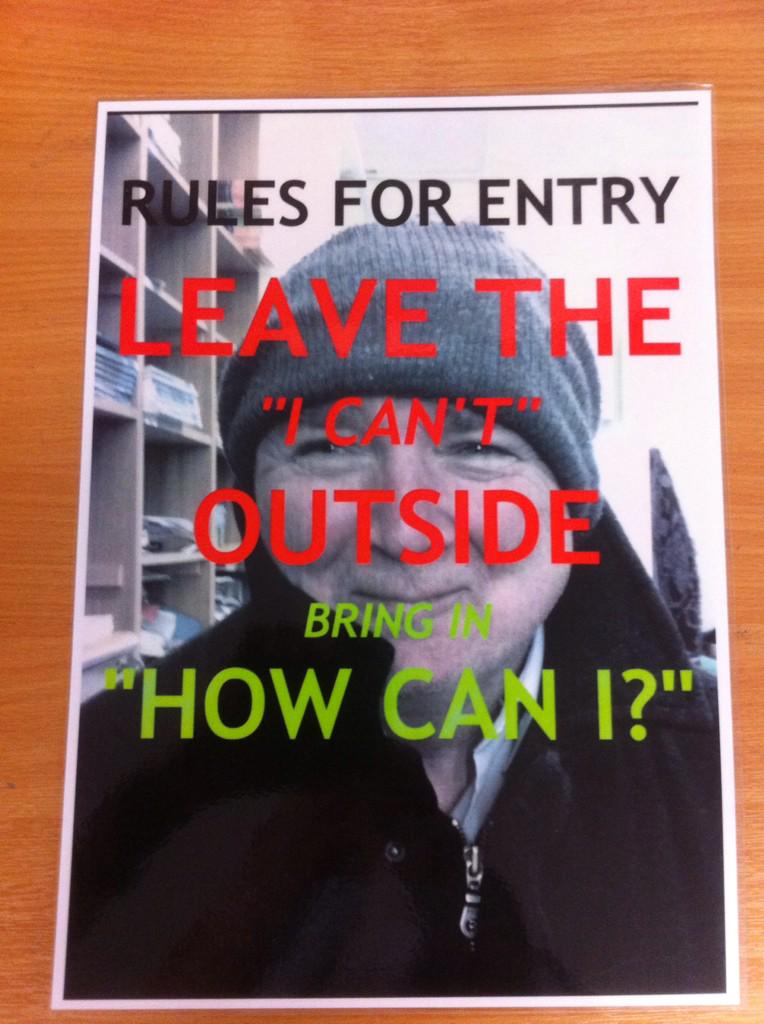 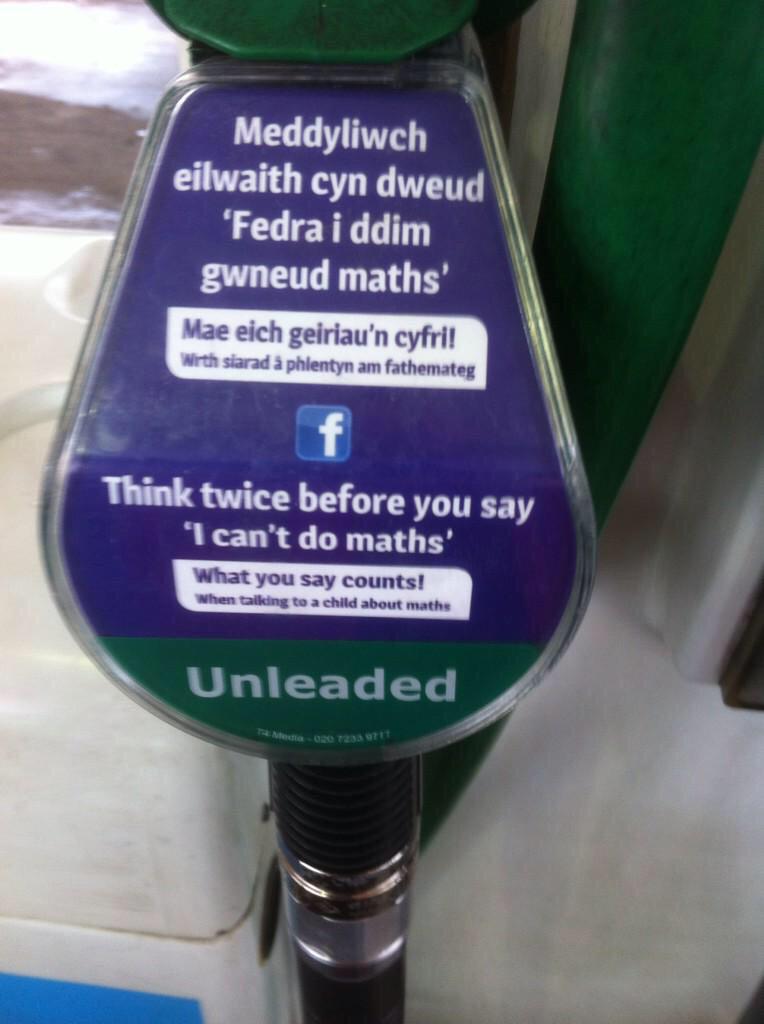 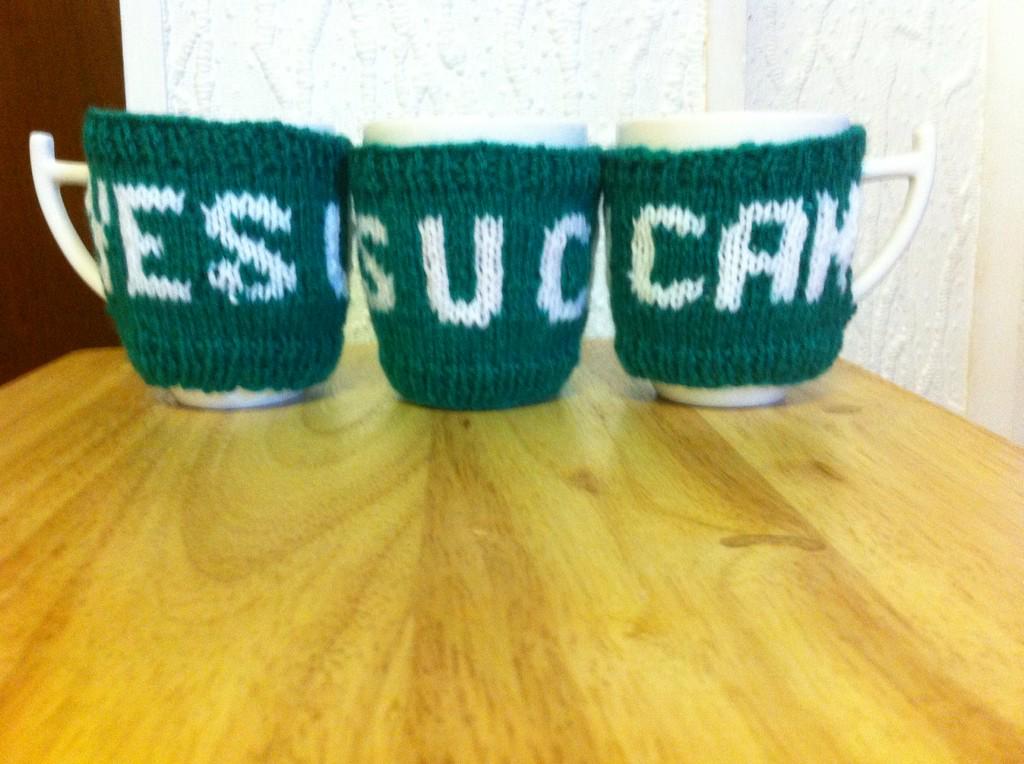 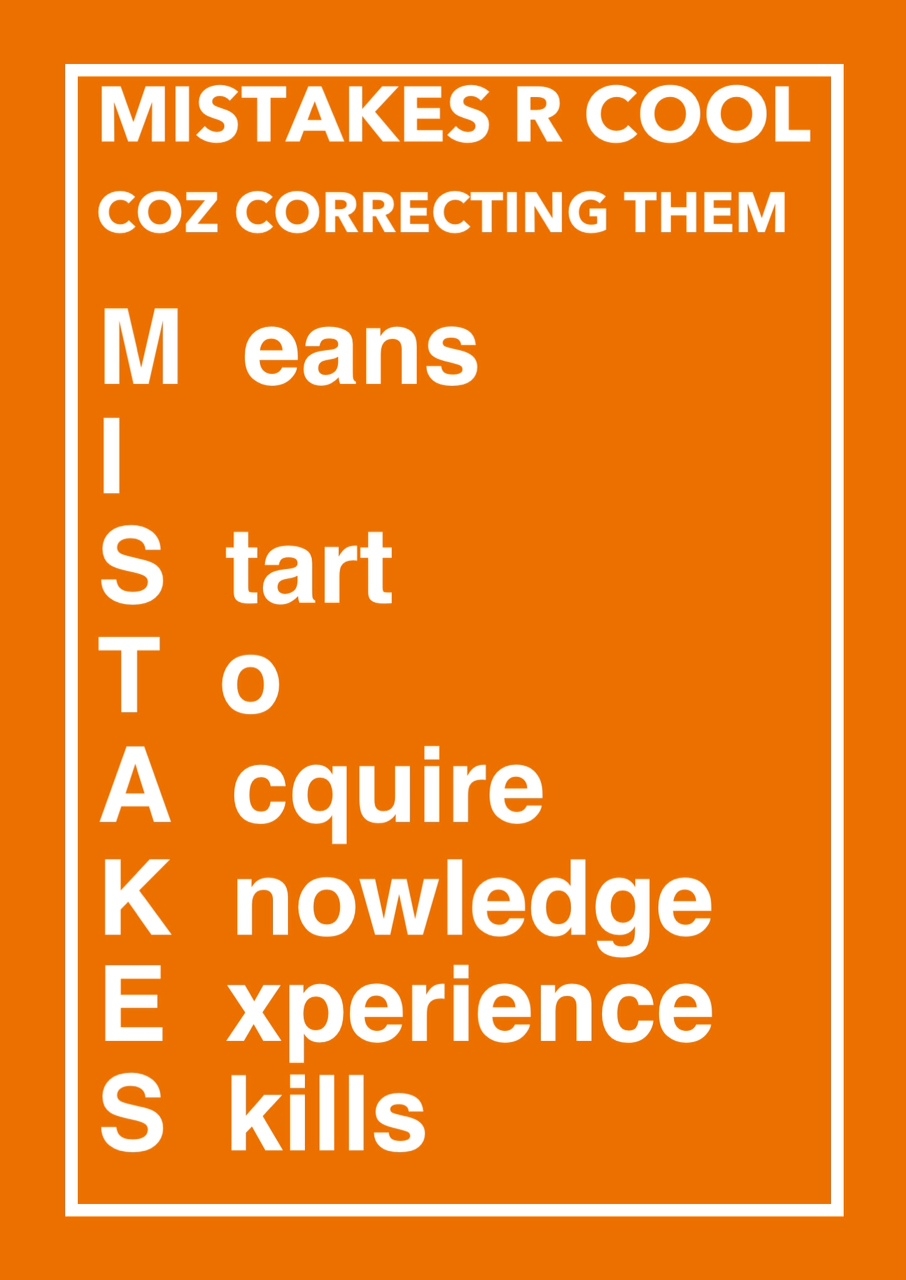 ROAD TO SUCCES POSTER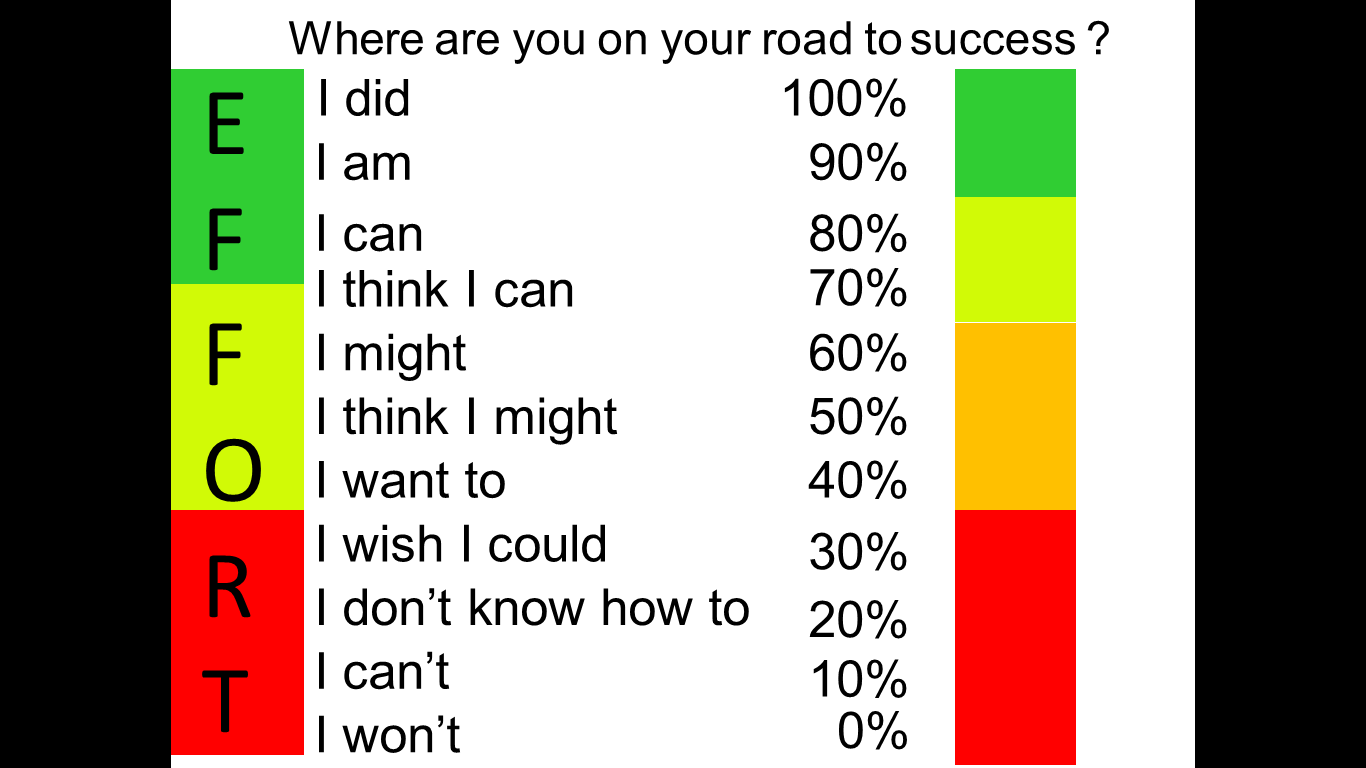 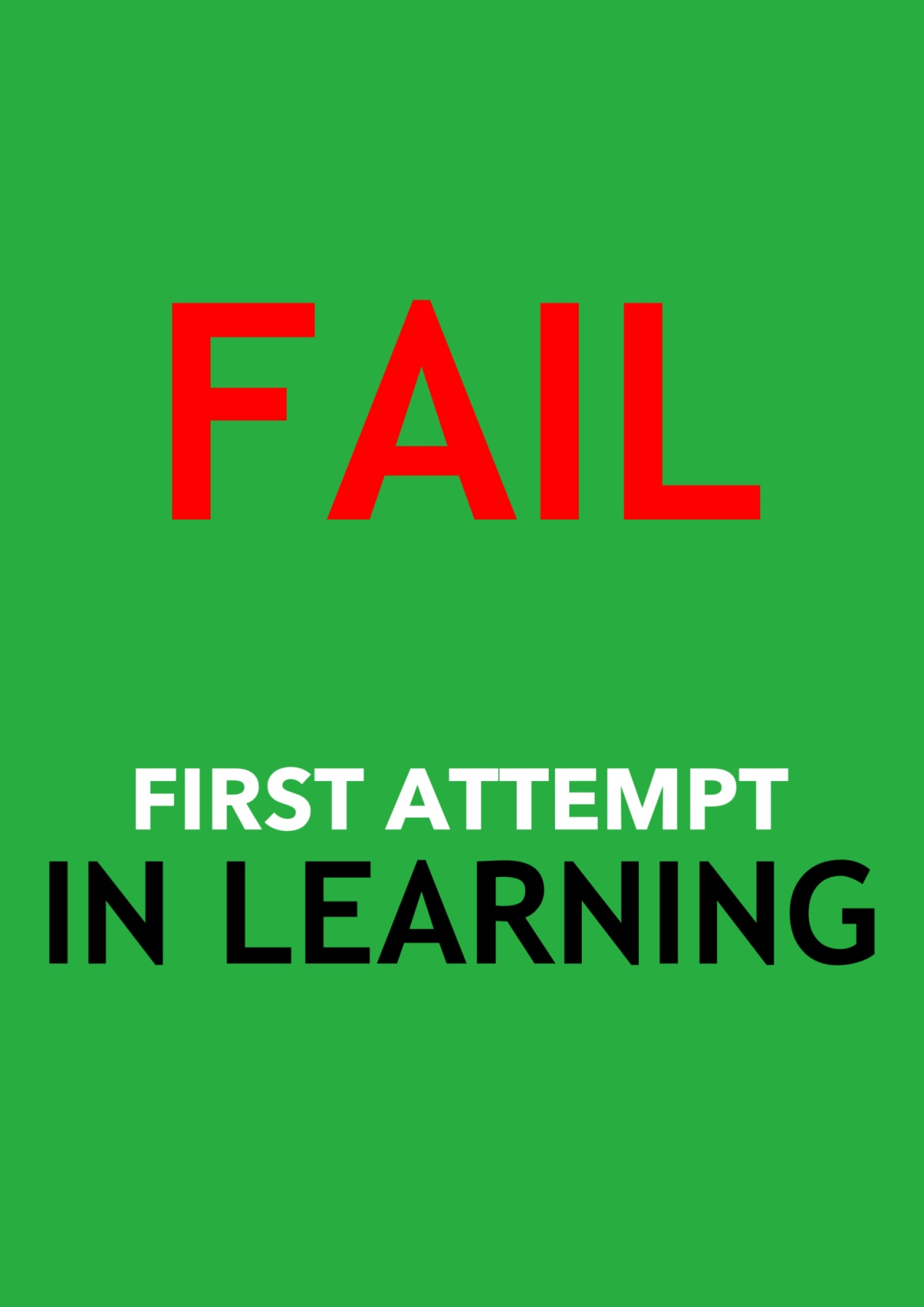 